Russian-English      Advanced language solution№5	If there are no Russian fonts use the PDF versionRussian			Englishкнига			bookблокнот		notepadокно			windowстиль 			styleбагаж			baggageлампа			lampPrint the bottom table (cells without letters). The student must write the Russian word in the cell crossword.Print for classes© by Valery V Shmeleff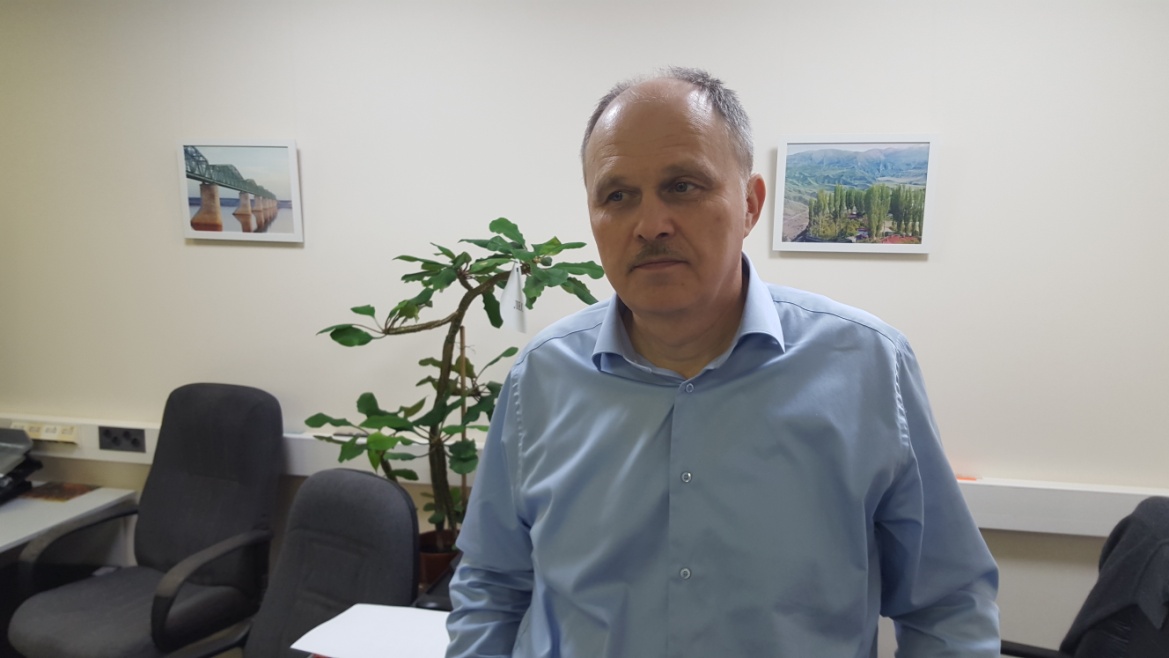 Russian wordsRussian wordsRussian wordsRussian wordsRussian wordsRussian wordsRussian wordsRussian wordsRussian wordsEnglishSource words БЛО  К  Н   О   Т  example  О  К   Н      О nearlyС Т  И  Л   Ь  sea БА    Г  А  Ж  exchangeЛ  АМ П А  walltimeOFLAMERONRussian wordsRussian wordsRussian wordsRussian wordsRussian wordsRussian wordsRussian wordsRussian wordsRussian wordsEnglishSource wordsexample nearlyseaexchangewalltimeOFLAMERON